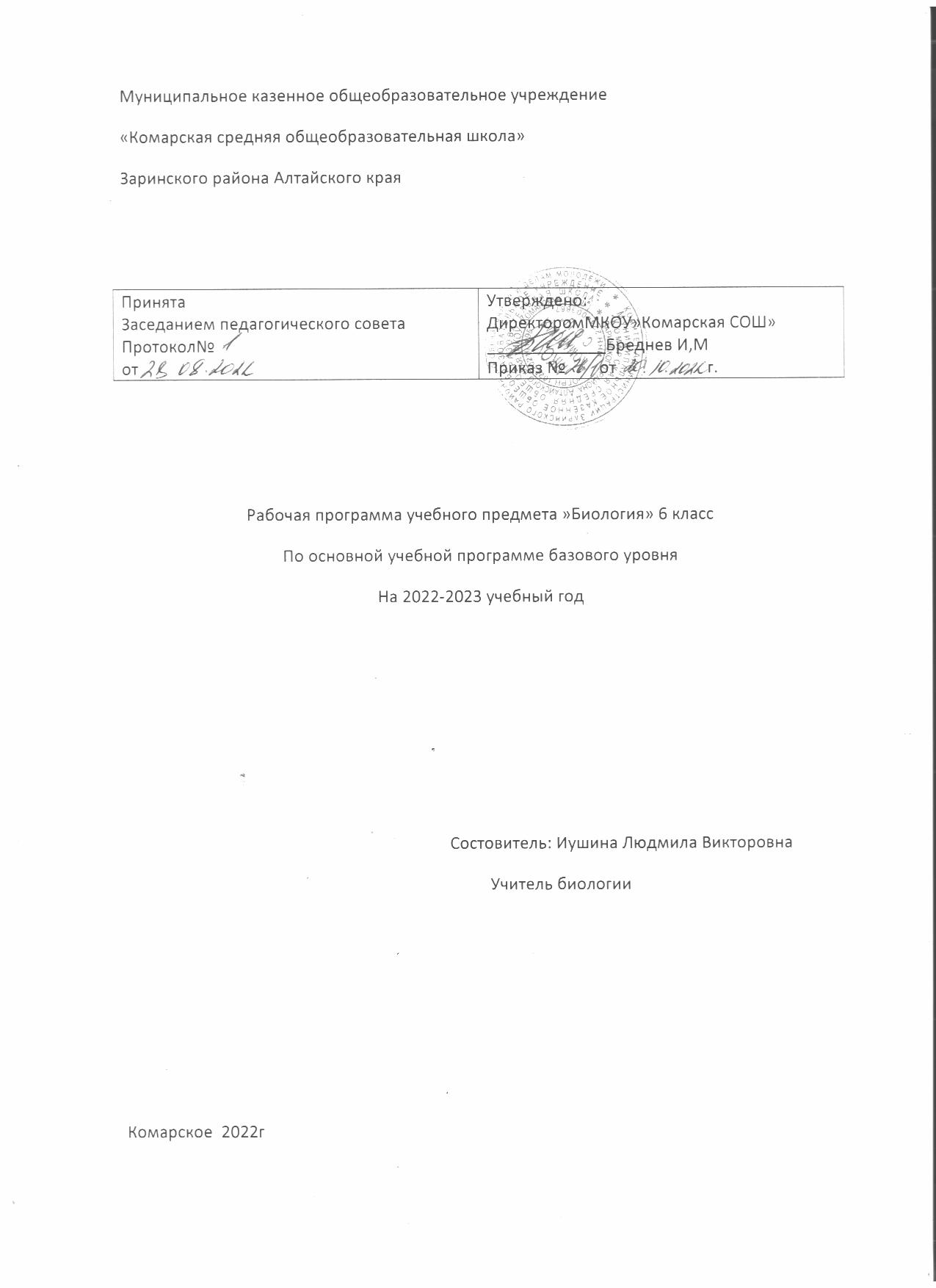 Муниципальное казенное общеобразовательное учреждение«Комарская средняя общеобразовательная школа»Заринского района Алтайского краяРабочая программа учебного предмета»Биология» 6 классПо основной учебной программе базового уровняНа 2022-2023 учебный год						Состовитель: Иушина Людмила Викторовна                                                                                        Учитель биологииКомарское  2022гПояснительная записка Рабочая программа разработана на основе следующих документов:1.Федерального государственного образовательного стандарта основного общего образования Приказ Министерства образования и науки  от 17.12 2010 №18972.Закона Российской Федерации» Об образовании в Российской федерации от 29.12.2012 №273-ФЗ»3.Примерной программы по учебным предметам.Биология 5-9 класс М.Просвещение 2011г(стандарты второго поколения)4. Рабочейпрограмме  основного общего образования  биология 5-9 класс изд. М.Дрофа 2015 год, составитель: Г М Пяльдяева 4 издание5.Приказа Министерства образования и науки Российской Федерации №38 от 26.01.2016г.»О внесении изменений в федеральный перечень учебников ,рекомендуемых для использования при реализации имеющих государственную аккредитацию образовательных программ начального общего ,основного общего, среднего общего образования ,утвержденного приказом №253 Министерства образования и науки Российской Федерации от 31.03.2014г.»6.ООП основного общего образования МКОУ»Комарскаясош»7.Учебного плана МКОУ»Комарскаясош»на 2022-2023 учебный год8.Годового календарного учебного графика на 2022-2023 учебный годПрограмма рассчитана на 35 ч.(1 час в неделю).Цели обучения:Экосистемный и структурно-функциональный подход при изучении живой природы направлен на достижение следующих целей:-освоение знаний о многообразии объектов и явлений природы в ихвзаимосвязи;-овладение начальными исследовательскими умениями проводить наблюдения, опыты и измерения, описывать их результаты, формулировать выводы;-развитие интереса к изучению природы, интеллектуальных и творческих способностей в процессе решения познавательных задач;-воспитание положительного эмоционально-ценностного отношения к природе, формирование навыков природосообразного поведения в окружающей среде;-применение полученных знаний и умений для решения практических задач в повседневной жизни, безопасного поведения в окружающей среде;Задачи обучения:- приобретение биологических знаний и умений: освоение компетенций(учебно-познавательной,коммуникативной .рефлексивной личностного саморазвития,информационно-технологической,ценностно-смысловой)В основе построения курса лежит идея гумманизацииобучения,соотвествующая современным представлениям о целях школьного образования и уделяющая особое внимание личности ученика,его интересам способностям.Предполагаемый курс позволяет обеспечить  формирование как предметных умений , так и универсальных учебных действий школьников,а также способствует достижению определенных во ФГОС личностных результатов,которые в дальнейшем позволят учащимся применять полученные знания и умения для решения различных жизненных задач.Изменения в авторскую программу не внесены. Авторская программа содержит 35 часов на 35 учебных недель.Место предмета в учебном планеВ соответствии с базисным учебным планом для общеобразовательных учреждений Российской Федерации отводится 35 учебных часов для обязательного изучения биологии в 5 классе основной школы из расчета 1 учебный час в неделю.Основные типы учебных занятий:- урок изучения нового материала-урок закрепления и применения знаний-урок-игра-урок обобщающего повторения и систематизация знаний-урок контроля знаний и умений-урок экскурсияОсновным типом урока является комбинированный.При реализации процесса в рамках учебной программы предполагается  применение следующих педагогических технологий обучения:-личностно-ориентированная(педагогика сотрудничества),позволяющая увидеть уровень обученности каждого ученика и своевременно подкорректировать ее.-технология уровневой дифференциации ,позволяющая ребенку выбирать уровень сложности;-информационно-коммуникативная технология, обеспечивающая формирование учебно-познавательной, информационной деятельности учащихся-технология проблемного диалога-технология продуктивного чтения-групповая форма работы.Формы контроля:  текущий и итоговый проводится в форме контрольных работ ,расчитанных на 45 минут,тестов и самостоятельных работ на 10-15 минут с дифференцированным оцениванием, отчеты по практическим и лабораторным работам..Текущий контроль проводится с целью проверки усвоения изучаемого и проверяемого программного материала : содержание определяется учителем с учетом степени сложности изучаемого материала,а также особенностей обучающихся класса.Итоговые контрольные работы проводятся после изучения наиболее значимых тем.Критерии и нормы оценкиОтметка «5»:полно раскрыто содержание материала в объѐме программы и учебника;чѐтко и правильно даны определения и раскрыто содержание понятий; верно использованы научныетермины;ответ самостоятельный, использованы ранее приобретѐнные знания.Отметка «4»:раскрыто основное содержание материала;в основном правильно даны определения понятий и использованы научные термины;ответ самостоятельный;определения понятий неполные, допущены незначительные нарушения последовательностиизложения, небольшие неточности при использовании научных терминов или в выводах иобобщениях из наблюдений и опытов.Отметка «3»:усвоено основное содержание учебного материала, но изложено фрагментарно, не всегдапоследовательно;определения понятий недостаточно чѐткие;не использованы в качестве доказательства выводы и обобщения из наблюдений и опытов илидопущены ошибки при их изложении;допущены ошибки и неточности в использовании научной терминологии, определении понятий.Отметка «2»:основное содержание учебного материала не раскрыто;не даны ответы на вспомогательные вопросы учителя;допущены грубые ошибки в определении понятий, при использовании терминологии.Оценка практических умений учащихся по биологииОтметка «5»:правильно определена цель опыта;самостоятельно и последовательно проведены подбор оборудования и объектов, а также работа позакладке опыта;научно грамотно, логично описаны наблюдения и сформулированы выводы из опыта.Отметка «4»:правильно определена цель опыта;самостоятельно проведена работа по подбору оборудования и объектов; при закладке опытадопускаются 1-2 ошибки;Оценка выполнения лабораторных и практических работОтметка "5" ставится, если ученик:  1. правильно определил цель опыта;  2 .выполнил работу в полном объеме с соблюдением необходимой последовательности проведения опытов и измерений;  самостоятельно и рационально выбрал и подготовил для опыта необходимое оборудование, все опыты провел в условиях и режимах, обеспечивающих получение результатов и выводов с наибольшей точностью; научно грамотно, логично описал наблюдения и сформулировал выводы из опыта. В представленном отчете правильно и аккуратно выполнил все записи, таблицы, рисунки, графики, вычисления и сделал выводы;  проявляет организационно-трудовые умения (поддерживает чистоту рабочего места и порядок на столе, экономно использует расходные материалы).  7. эксперимент осуществляет по плану с учетом техники безопасности и правил работы с материалами и оборудованием.  Отметка "4" ставится, если ученик выполнил требования к оценке "5", но:  опыт проводил в условиях, не обеспечивающих достаточной точности измерений;  или было допущено два-три недочета;  или не более одной негрубой ошибки и одного недочета,  или эксперимент проведен не полностью;  или в описании наблюдений из опыта допустил неточности, выводы сделал неполные. Отметка "3" ставится, если ученик:  правильно определил цель опыта; работу выполняет правильно не менее чем наполовину, однако объём выполненной части таков, что позволяет получить правильные результаты и выводы по основным, принципиально важным задачам работы;  или подбор оборудования, объектов, материалов, а также работы по началу опыта провел с помощью учителя; или в ходе проведения опыта и измерений были допущены ошибки в описании наблюдений, формулировании выводов;  опыт проводился в нерациональных условиях, что привело к получению результатов с большей погрешностью; или в отчёте были допущены в общей сложности не более двух ошибок (в записях единиц, измерениях, в вычислениях, графиках, таблицах, схемах, и т.д.) не принципиального для данной работы характера, но повлиявших на результат выполнения;  допускает грубую ошибку в ходе эксперимента (в объяснении, в оформлении работы, в соблюдении правил техники безопасности при работе с материалами и оборудованием), которая исправляется по требованию учителя.  ^Отметка "2" ставится, если ученик:  не определил самостоятельно цель опыта; выполнил работу не полностью, не подготовил нужное оборудование и объем выполненной части работы не позволяет сделать правильных выводов;  или опыты, измерения, вычисления, наблюдения производились неправильно;  или в ходе работы и в отчете обнаружились в совокупности все недостатки, отмеченные в требованиях к оценке "3"; допускает две (и более) грубые ошибки в ходе эксперимента, в объяснении, в оформлении работы, в соблюдении правил техники безопасности при работе с веществами и оборудованием, которые не может исправить даже по требованию учителя Оценка самостоятельных, письменных и контрольных работОценка «5» ставится ,если ученик1.выполнил работу без ошибок и недочетов; 2. допустил не более одного недочета.  Отметка "4" ставится,если ученик выполнил работу полностью, но допустил в ней:  1. не более одной негрубой ошибки и одного недочета;  2. или не более двух недочетов.  Отметка "3" ставится, если ученик правильно выполнил не менее 2/3 работы или допустил:  не более двух грубых ошибок;  или не более одной грубой и одной негрубой ошибки и одного недочета;  или не более двух-трех негрубых ошибок;  или одной негрубой ошибки и трех недочетов;  или при отсутствии ошибок, но при наличии четырех-пяти недочетов. Отметка "2" ставится, если ученик:  допустил число ошибок и недочетов превосходящее норму, при которой может быть выставлена оценка "3";  2. или если правильно выполнил менее половины работы.  Контроль и проверка знанийСодержание программы  Тема 1. Классификация живых организмов (11 ч) Расселение живых организмов по планете. Границы жизни. Живые организмы разных природных зон, их приспособленность к жизни в определенных условиях. Рассеяние живых организмов по ярусам. Понятие о систематике и систематических группах. Принцип объединения организмов в одну систематическую группу. Понятие о виде. Царства живой природы. Место человека в системе живого мира. Общая характеристика царства. Значение бактерий в природе и жизни человека. Многообразие видов растений. Общие признаки царства. Растения. Общая характеристика царства Грибы. Одноклеточные и многоклеточные грибы, их роль в природе и жизни человека. Ядовитые и съедобные грибы своей местности. Понятие о лишайниках. Многообразие видов животных. Разнообразие размеров и способов передвижения. Одноклеточные и многоклеточные животные. Общие признаки царства Животные. Значение животных в природе и жизни человека. Вирусы — неклеточные формы жизни. Отличие вирусов от представителей других царств. Вирусы, поражающие бактерии, растения, животных и человека. Пути передачи вирусных инфекций. Вирус СПИДа. Профилактика заболевания гриппом. Понятие о вирусологии. Практические  работы«Контроль санитарного состояния классных комнат и коридоров» «Изучение состояния деревьев и кустарников на пришкольном участке» Лабораторные  работы«Рассматривание простейших под микроскопом» Тема 2. Взаимосвязь организмов со средой обитания (12 ч) Понятие о среде обитания. Факторы среды: факторы неживой природы, факторы живой природы, антропогенный фактор. Воздействие человека на окружающую его среду. Экологические факторы. Экология — наука о взаимоотношениях живых организмов между собой и с окружающей его средой. Наземно-воздушная среда, водная среда, почва и живой организм. Разнообразие обитателей разных сред обитания. Благоприятные и неблагоприятные условия среды. Приспособленность живых организмов к сохранению потомства. Причины гибели организмов. Приспособленность живых организмов к неблагоприятным услови ям среды. Взаимоотношения между живыми организмами. Роль отношений «хищник — жертва» и «паразит — хозяин» в регуляции численности организмов. Роль растений в жизни животных и человека. Вода — первая среда обитания живых организмов на Земле. Характерные особенности водной среды. Приспособленность организмов к обитанию в воде (планктон, активно плавающие организмы, обитатели дна). Важнейшие экологические факторы для наземных организмов: свет, температура, влажность. Теневыносливые и светолюбивые растения. Свет в жизни наземных животных. Морозостойкие и теплолюбивые организмы. Приспособленность организмов к получению и сохранению влаги. Особенности почвы как среды обитания. Обитатели почвы — представители разных царств живой. природы. Постоянные «жильцы» и «квартиранты». Взаимосвязь обитателей почвы: растений, животных, грибов, бактерий. Полезные для организма обитатели. Взаимоотношения «паразит — хозяин». Примеры паразитов — представителей разных царств живой природы. Особенности строения и жизнедеятельности паразитов. Роль организма-хозяина в жизни паразитических организмов. Источники возможного заражения человека паразитами. Опыт в домашних условиях«Проращивание семян» Экскурсия«Живые организмы зимой»  Практические работы«Подкармливание птиц зимой»,  «Уход за комнатными растениями и аквариумными рыбками» Тема 3. Природное сообщество. Экосистема (9 ч)Понятие о растительном сообществе. Взаимосвязи растений, животных, грибов и бактерий в природном сообществе, или биоценозе. Пищевые цепи — цепы передачи веществ и энергии. Характер взаимоотношений живых организмов в природном сообществе: взаимовыгодные отношения, отношения хозяин — паразит, хищник — жертва, конкуренция. Система как целое, состоящее из взаимосвязанных частей. Влияние факторов неживой природы на живые организмы природного сообщества. Понятие об экосистеме. Экспериментальные доказательства роли растений в экосистеме. Участие живых организмов в круговороте веществ. Единство природы. Отличие человека от животных (речь, труд, мышление). Человек — биологическое существо. Потребность человека в воде, пище, воздухе, энергии. Зависимость состояния здоровья от качества окружающей среды. Проблема охраны окружающей среды. Экскурсия«Живые организмы весной»«Красота и гармония в природе» Практическая работа «Наблюдение за расходом электроэнергии в школе и в семье»Понятие о биосфере. В.И. Вернадский — создатель учения о биосфере. Влияние человека на биосферу в разные этапы развития человечества. Примеры строительного воздействия человека на биосферу. Проблема охраны окружающей среды. Охраняемые территории. Новые безотходные технологии, поиск энергии и др. Роль биологических наук в сохранении многообразия живых организмов и условий, необходимых для жизни на Земле. Понятие о биологии как комплектной науке. Участие физиков, химиков, архитекторов и др. в изучении строения и жизнедеятельности организмов. Календарно- тематический план для 6 класса "Многообразие живых организмов, их взаимосвязь со средой обитания" Планируемые результаты обученияОбучающиеся должны уметь:Объяснять особенности строения и жизнедеятельности изученных групп живых организмов;Понимать смысл биологических терминов;Проводить биологические опыты и эксперименты.Использовать приобретенные знания и умения в практической деятельности и повседневной жизни для:Соблюдения мер профилактики: заболеваний, вызываемых растениями, животными, бактериями, грибами и вирусами; травматизма, стрессов, ВИЧ- инфекции, вредных привычек (курение, алкоголизм, наркомания); нарушения осанки, зрения, слуха, инфекционных и простудных заболеваний;Оказание первой помощи при отравлении ядовитыми грибами, растениями, при укусах животных, при простудных заболеваниях, ожогах, обморожениях, травмах, при спасении утопающего;Рациональной организации труда и отдыха, соблюдения правил поведения в окружающей среде;Выращивание и размножение культурных растений и домашних животных, ухода за ними;Проведения наблюдений за состоянием собственного организма.Предметным результатом изучения курса является сформированность следующих умений:. суть понятий и терминов: «клетка», «ядро», «мембрана», «оболочка», «пластида», «органоид», «хромо сома», «ткань», «орган», «корень», «стебель», «лист», «почка», «цветок», «плод», «семя», «система органов», «пищеварительная система», «кровеносная система», «дыхательная система», «выделительная система», «опорно-двигательная система», «нервная система», «эндокринная система», «размножение»;основные органоиды клетки, ткани растений и животных, органы и системы органов растений и животных;что лежит в основе строения всех живых организмов;строение частей побега, основных органов и систем органов животных, указывать их значение;суть понятий и терминов: «почвенное питание», «воздушное питание», «хлоропласт», «фотосинтез», «питание», «дыхание», «транспорт веществ», «выделение», «листопад», «обмен веществ», «холоднокровные животные», «теплокровные животные», «опорная система», «скелет», «движение», «раздражимость», «нервная система», «эндокринная система», «рефлекс», «размножение», «половое размножение», «бесполое размножение», «почкование», «гермафродит», «оплодотворение», «опыление», «рост», «развитие», «прямое развитие», «непрямое развитие»;органы и системы, составляющие организмы растения и животного;суть понятий и терминов: «среда обитания», «факторы среды», «факторы неживой природы», «факторы живой природы», «пищевые цепи», «пищевые сети», «природное сообщество», «экосистема»;как тот или иной фактор среды может влиять на живые организмы;характер взаимосвязей между живыми организмами в природном сообществе;структуру природного сообщества.Учащиеся должны уметь:распознавать и показывать на таблицах основные органоиды клетки, растительные и животные ткани, основные органы и системы органов растений и животных;исследовать строение основных органов растения;устанавливать основные черты различия в строении растительной и животной клеток;устанавливать взаимосвязь между строением побега и его функциями;исследовать строение частей побега на натуральных объектах, определять их на таблицах; обосновывать важность взаимосвязи всех органов и систем органов для обеспечения целостности организма;определять и показывать на таблице органы и системы, составляющие организмы растений и животных;объяснять сущность основных процессов жизнедеятельности организмов;обосновывать взаимосвязь процессов жизнедеятельности между собой;сравнивать процессы жизнедеятельности различных организмов;наблюдать за биологическими процессами, описывать их, делать выводы;исследовать строение отдельных органов организмов;фиксировать свои наблюдения в виде рисунков, схем, таблиц;Личностным результатом изучения предмета является формирование следующих умений и качеств:•формирование ответственного отношения к обучению;•формирование познавательных интересов и мотивов, направленных на изучение программ;•развитие навыков обучения;•формирование социальных норм и навыков поведения в классе, школе, дома и др.;•формирование и доброжелательные отношения к мнению другого человека;•формирование коммуникативной компетентности в общении и сотрудничестве со сверстниками, учителями, посторонними людьми в процессе учебной, общественной и другой деятельности;• формирование  сознание ценности здорового и безопасного образа жизни;•осознание значения семьи в жизни человека;Метапредметным результатом изучения курса является формирование универсальных учебных действий (УУД)Учащиеся должны уметь:выделять в тексте главное;ставить вопросы к тексту;давать определения;формировать представления о биологических объектах, процессах и явлениях;работать с биологическими объектами;работать с различными источниками информации;участвовать в совместной деятельности;выявлять- причинно-следственные связи; организовывать свою учебную деятельностьпланировать свою деятельность под руководством учителя( родителей);участвовать в групповой работе;работать с тестом параграфа и его компонентами;составлять план ответа;узнавать изучаемые объекты на таблицах;оценивать свой ответ, свою работу, а также работу класса	В 6 классе учащиеся получают знания о строении, жизнедеятельности и многообразии растений и животных, принципах их классификации; знакомятся с эволюцией строения живых организмов, взаимосвязью строения и функций органов и их систем, с индивидуальным развитием и эволюцией растений и животных. Они узнают о практическом значении биологических знаний как научной основе охраны природы, природопользования, сельскохозяйственного производства, медицины и здравоохранения, биотехнологии и отраслей производства, основанных на использовании биологических систем.В результате изучения курса биологии ученики 6  класса научатся:характеризовать свойства живых организмов; особенности строения животной и растительной клеток, их практическую значимость; основные признаки Царств живой природы; принципы современной классификации живой природы; особенности строения растений и животных, связанных со средой обитания; условия жизни в различных средах обитания; природные зоны нашей планеты и их обитателей;Объяснять роль растений в жизни человека;Распознавать и описывать на таблицах строение органов и систем органов растений; на живых объектах и таблицах представителей Царств живых организмов;Сравнивать биологические объекты (клетки, органы, организмы, представителей отдельных систематических групп) делать выводы на основе сравнения;Определять принадлежность биологических объектов к определённой систематической группе (классификация);Анализировать и оценивать воздействие факторов окружающей среды, факторов риска на здоровье, последствий деятельности человека в экосистемах, влияние собственных поступков на живые организмы и экосистемы;Ориентироваться в различных источниках информации, оценивать информацию о живых организмахВ результате изучения курса биологии ученики 6класса получат возможность научиться:Соблюдать правила работы в кабинете биологии с биологическими приборами и инструментами; правила поведения в природе;Выделять эстетические достоинства объектов живой природы;Использовать дополнительные источники информации о растениях, животных для выполнения учебной задачи;Анализировать, оценивать, переводить информацию о биологических объектах, явлениях из одной формы в другую;Самостоятельно готовить устное сообщение на 2 – 3 минуты;Предметными результатами изучения предмета «Биология» являются следующие умения: 1-я линия развития – осознание роли жизни: – определять роль в природе различных групп организмов; – объяснять роль живых организмов в круговороте веществ экосистемы. 2-я линия развития – рассмотрение биологических процессов в развитии: – приводить примеры приспособлений организмов к среде обитания и объяснять их значение; – находить черты, свидетельствующие об усложнении живых организмов по сравнению с предками, и давать им объяснение;  – объяснять приспособления на разных стадиях жизненных циклов. 3-я линия развития – использование биологических знаний в быту: – объяснять значение живых организмов в жизни и хозяйстве человека. 4-я линия развития – объяснять мир с точки зрения биологии: – перечислять отличительные свойства живого; – определять строение и химический состав клеток живых организмов; – характеризовать жизнедеятельность живых организмов (питание и пищеварение; выделение; дыхание; обмен веществ и энергии; рост и развитие; размножение); – различать способы размножения (половой и бесполый); – понимать смысл биологических терминов; – проводить биологические опыты и эксперименты и объяснять их результаты; пользоваться увеличительными приборами и иметь элементарные навыки приготовления и изучения препаратов. 5-я линия развития – оценивать поведение человека с точки зрения здорового образа жизни: – использовать знания биологии при соблюдении правил повседневной гигиены.Личностными результатами изучения предмета « Биология» являются следующие умения:-  знание основных принципов и правил отношения к живой природе, основ здорового образа жизни и здоровьесберегающих технологий;-  формирование понимания ценности здорового и безопасного образа жизни;-  сформированность познавательных интересов и мотивов, направленных на изучение живой природы; интеллектуальных умений (доказывать, строить рассуждения, анализировать, сравнивать, делать выводы и др.); эстетического отношения к живым объектам.- формирование ответственного отношения к учению, готовности и способности к саморазвитию и самообразованию на основе мотивации к обучению и познанию- формирование личностных представлений о ценности природы, осознание значимости и общности глобальных проблем человечества;- формирование коммуникативной компетентности в общении и сотрудничестве со сверстниками, старшими и младшими в процессе образовательной , общественно полезной, учебно-исследовательской, творческой и других видов деятельности - формирование экологической культуры на основе признания ценности жизни во всех её проявлениях и необходимости ответственного, бережного отношения к окружающей среде.ного процесса предусматривает использование УМК (учебно-методических комплексов) по биологии:Учебно-методическое обеспечение образовательного процесса: 1. Сухова Т.С., Строганов В.И.Биология, 5-6 класс, учебник для общеобразовательных учреждений2. Сухова Т.С., Строганов В.И.Биология, 5-6 класс, рабочая тетрадь3. Дидактическое пособие «Классификация растений»4. Набор обучающих игр «Ботаническое домино»5. Набор таблиц по биологии «Растения»6. Набор таблиц по биологии «Животные»Материально-техническое обеспечение учебного процесса1.Классная доска2.Мультимедиа проектор Лист внесения изменений в рабочую программуПринятаЗаседанием педагогического советаПротокол№отУтверждено:ДиректоромМКОУ»Комарская СОШ»_____________БредневИ,МПриказ №        от»        « 08 2022г.№урокаНазвание проверочных работ на 2021-2022 учебный годНомер страницыНомер страницы№ урока/ занятия Количество часовТема учебного занятия 1. 1Тема 1. Многообразие живых организмов. Основные царства. § 29 Многообразие живого мира 2. 1§ 30 Деление живых организмов на группы (классификация живых организмов) 3. 1§ 31 Царство Бактерии  4. 1§ 32 Царство Растений 5. 1§ 33 Царство Грибы 6. 1§ 34 Царство Животные 7. 1§ 35 Одноклеточные животные под микроскопом Лабораторная работа №6  "Рассматривание простейших под микроскопом"8. 1§ 36  Царство Вирусы 9. 1§ 37 Подведем итоги. Как можно отличить представителей разных царств живой природы. 10. 1Проверочная работа 1 по теме " Многообразие живого мира" Тема 2Взаимодействие живых организмов с условиями окружающей среды. Среда обитания.111§ 38 Среда обитания. Факторы среды  12. 1§ 39 Среды обитания, освоенные живыми организмами нашей планеты 13. 1§ 40 Почему всем хватает места на Земле? 14. 1§ 41 Как живые организмы переносят неблагоприятные для жизни условия? 15. 1Подготовка к контрольной работе за первое полугодие 16. 1Полугодовая контрольная работа 17. 1§ 42 Кто живет в воде? 18. 1§ 43 Обитатели наземно-воздушной среды 19. 1§ 43 Обитатели наземно-воздушной среды20. 1§ 44 Кто живет в почве? 21. 1§ 45 Организм как среда обитания 22. 1§ 46 Подведем итоги. Какие среды обитания освоили живые организмы нашей планеты 23. 1Проверочная работа по теме " Среда обитания"24. 1Тема 3. Жизнь в сообществах. Экосистема. § 47 Природное сообщество 25.§ 48 Как живут организмы в природном сообществе?  26. 1§ 49 Что такое экосистема? 27. 1§ 50 Человек- часть живой природы 28. 1§ 51 Подведем итоги. Существует ли взаимосвязь живых организмов и окружающей среды? 29. 1Проверочная работа по теме "Жизнь в сообществах. Экосистема" 30. 1Тема 4.Взаимоотношения в природе § 52 Влияние человека на биосферу 31. 1§ 53  Все ли мы знаем о жизни на Земле? 32. 1Подготовка к годовой контрольной работе 33. 1Годовая контрольная работа 34. 1Анализ годовой контрольной работы. 35. 1§ 54  Задания на лето. Обобщающий урок. №п/пДатаХарактеристика измененияРеквизиты документа, которым закреплено  изменениеПодпись сотрудника, внёсшего изменения